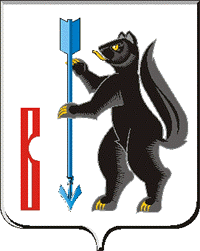 АДМИНИСТРАЦИЯГОРОДСКОГО ОКРУГА ВЕРХОТУРСКИЙ П О С Т А Н О В Л Е Н И Еот 22.05.2018г. № 438г. Верхотурье  Об утверждении плана мероприятий по специфической и неспецифической профилактике клещевого энцефалита и других клещевых инфекцийна территории городского округа Верхотурский на 2018 год На основании статьи 51 Федерального закона от 30 марта 1999 года № 52-РФ «О санитарно-эпидемиологическом благополучии населения», во исполнение требований санитарно-эпидемиологических правил СП 3.1.3.2352-08 «Профилактика клещевого энцефалита», с целью реализации мер по улучшению санитарно-эпидемиологической обстановки по заболеваемости весеннее-летним клещевым энцефалитом на территории городского округа Верхотурский в 2018 году, руководствуясь Уставом городского округа Верхотурский,ПОСТАНОВЛЯЮ:1.Утвердить план мероприятий по специфической и неспецифической профилактике клещевого вирусного энцефалита и других клещевых инфекций на территории городского округа Верхотурский на 2018 год (прилагается).2.Рекомендовать руководителям предприятий, организаций, учреждений, индивидуальным предпринимателям обеспечить выполнение плана мероприятий по специфической и неспецифической профилактике клещевого вирусного энцефалита и других клещевых инфекций на территории городского округа Верхотурский на 2018 год.3.Опубликовать настоящее постановление в информационном бюллетене «Верхотурская неделя» и разместить на официальном сайте городского округа Верхотурский.4.Контроль исполнения настоящего постановления возложить на заместителя главы Администрации городского округа Верхотурский по социальным вопросам Бердникову Н.Ю. Глава городского округа Верхотурский                                                         А.Г. ЛихановУТВЕРЖДЕНпостановлением Администрации городского округа Верхотурскийот 22.05.2018г. № 438«Об утверждении плана мероприятий по специфической и не специфической профилактике клещевого вирусного энцефалита и других клещевых инфекций на территории городского округа Верхотурский на 2018 год»ПЛАН МЕРОПРИЯТИЙ ПО СПЕЦИФИЧЕСКОЙ  И НЕСПЕЦИФИЧЕСКОЙ ПРОФИЛАКТИКЕ КЛЕЩЕВОГО ВИРУСНОГО ЭНЦЕФАЛИТА И ДРУГИХ КЛЕЩЕВЫХ ИНФЕКЦИЙНА ТЕРРИТОРИИ ГОРОДСКОГО ОКРУГА ВЕРХОТУРСКИЙ НА 2018 год№ п/пОсновные мероприятияСрок исполненияСрок исполненияСрок исполненияОтветственный исполнительОрганизационно-методическая работаОрганизационно-методическая работаОрганизационно-методическая работаОрганизационно-методическая работаОрганизационно-методическая работаОрганизационно-методическая работа1. Основные организационные и лечебно-профилактические мероприятия1. Основные организационные и лечебно-профилактические мероприятия1. Основные организационные и лечебно-профилактические мероприятия1. Основные организационные и лечебно-профилактические мероприятия1. Основные организационные и лечебно-профилактические мероприятия1. Основные организационные и лечебно-профилактические мероприятия1.1.Подготовка и проведение заседаний санитарно-противоэпидемической комиссии по вопросам профилактики клещевых инфекций перед началом и в течение сезона передачи клещевых инфекций, с заслушиванием руководителей предприятий, учреждений, организаций различных форм собственностиПодготовка и проведение заседаний санитарно-противоэпидемической комиссии по вопросам профилактики клещевых инфекций перед началом и в течение сезона передачи клещевых инфекций, с заслушиванием руководителей предприятий, учреждений, организаций различных форм собственностиАпрельМай
Август
ОктябрьГБУЗ СО «ЦРБ Верхотурского района»;ТО Управления Роспотребнадзора по Свердловской области в городе Серове, Серовском районе, Гаринском районе, Новолялинском районе и Верхотурском районе;Руководители предприятий, организаций, учреждений, индивидуальные предпринимателиГБУЗ СО «ЦРБ Верхотурского района»;ТО Управления Роспотребнадзора по Свердловской области в городе Серове, Серовском районе, Гаринском районе, Новолялинском районе и Верхотурском районе;Руководители предприятий, организаций, учреждений, индивидуальные предприниматели1.2.Проведение информационно-просветительской работы по профилактике КВЭ с использованием СМИ, наглядной агитации в ЛПУ, образовательных учреждениях, местах массового отдыха населения, на предприятиях, организациях различных форм собственностиПроведение информационно-просветительской работы по профилактике КВЭ с использованием СМИ, наглядной агитации в ЛПУ, образовательных учреждениях, местах массового отдыха населения, на предприятиях, организациях различных форм собственностив эпидемический сезонГБУЗ СО «ЦРБ Верхотурского района»;Серовский ТО Управления Роспотребнадзора по Свердловской области;Серовский филиал ФБУЗ «Центр гигиены и эпидемиологии в Свердловской области»
Средства массовой информации;Руководители предприятий, организаций, учреждений, индивидуальные предпринимателиГБУЗ СО «ЦРБ Верхотурского района»;Серовский ТО Управления Роспотребнадзора по Свердловской области;Серовский филиал ФБУЗ «Центр гигиены и эпидемиологии в Свердловской области»
Средства массовой информации;Руководители предприятий, организаций, учреждений, индивидуальные предприниматели1.3.Обеспечение лечебно-профилактического учреждения лекарственными средствами, необходимыми для лечения больных клещевым вирусным энцефалитомОбеспечение лечебно-профилактического учреждения лекарственными средствами, необходимыми для лечения больных клещевым вирусным энцефалитомежегодноГБУЗ СО «ЦРБ Верхотурского района»ГБУЗ СО «ЦРБ Верхотурского района»1.4.Организация лабораторных обследований лихорадящих больных с неустановленным диагнозом, лиц с менингеальной симптоматикой и признаками очаговых поражений головного и спинного мозга неустановленной этиологии в период с апреля по октябрь с направлением материала в лабораторию ФГУЗ "Центр гигиены и эпидемиологии в Свердловской области"Организация лабораторных обследований лихорадящих больных с неустановленным диагнозом, лиц с менингеальной симптоматикой и признаками очаговых поражений головного и спинного мозга неустановленной этиологии в период с апреля по октябрь с направлением материала в лабораторию ФГУЗ "Центр гигиены и эпидемиологии в Свердловской области"в эпидемический сезонГБУЗ СО «ЦРБ Верхотурского района»ГБУЗ СО «ЦРБ Верхотурского района»1.5.Выделение необходимых финансовых средств на проведение дезинсекции, акарицидной обработки, дeратизации территорий, помещений, водоемов, зачистки растительности мест выплода комаров, клещейВыделение необходимых финансовых средств на проведение дезинсекции, акарицидной обработки, дeратизации территорий, помещений, водоемов, зачистки растительности мест выплода комаров, клещейежегодноАдминистрация городского округа Верхотурский, Руководители предприятий, организаций, учреждений, индивидуальные предприниматели,Образовательные учреждения городского округа Верхотурский, МБУ «Актай», МБОУ ДОД «Детско-юношеская спортивная школа», МБСОУ СК «Олимп», МКУ «Служба заказчика» городского округа ВерхотурскийАдминистрация городского округа Верхотурский, Руководители предприятий, организаций, учреждений, индивидуальные предприниматели,Образовательные учреждения городского округа Верхотурский, МБУ «Актай», МБОУ ДОД «Детско-юношеская спортивная школа», МБСОУ СК «Олимп», МКУ «Служба заказчика» городского округа Верхотурский1.6.Обеспечить немедленное информирование в Управление Роспотребнадзора по Свердловской области, Министерство здравоохранения Свердловской области при выявлении больных с признаками клещевого энцефалитаОбеспечить немедленное информирование в Управление Роспотребнадзора по Свердловской области, Министерство здравоохранения Свердловской области при выявлении больных с признаками клещевого энцефалитапостоянноТО Управления Роспотребнадзора по Свердловской области в городе Серове, Серовском районе, Гаринском районе, Новолялинском районе и Верхотурском районе;ГБУЗ СО «ЦРБ Верхотурского района»Серовский филиал ФБУЗ «Центр гигиены и эпидемиологии в Свердловской области» ТО Управления Роспотребнадзора по Свердловской области в городе Серове, Серовском районе, Гаринском районе, Новолялинском районе и Верхотурском районе;ГБУЗ СО «ЦРБ Верхотурского района»Серовский филиал ФБУЗ «Центр гигиены и эпидемиологии в Свердловской области» 1.7.Обеспечить готовность ЛПУ к приему больных клещевым вирусным энцефалитом, предусмотрев содержание необходимого коечного фонда, препаратов для лечения клещевого энцефалита, изделий медицинского назначенияОбеспечить готовность ЛПУ к приему больных клещевым вирусным энцефалитом, предусмотрев содержание необходимого коечного фонда, препаратов для лечения клещевого энцефалита, изделий медицинского назначения постоянно ГБУЗ СО «ЦРБ Верхотурского района»  ГБУЗ СО «ЦРБ Верхотурского района» 1.8.Проводить мониторинг за обращением населения в ЛПУ по поводу присасывания клещей, проведением экстренной профилактики и профилактических прививок против клещевого вирусного энцефалитаПроводить мониторинг за обращением населения в ЛПУ по поводу присасывания клещей, проведением экстренной профилактики и профилактических прививок против клещевого вирусного энцефалитаежегодноГБУЗ СО «ЦРБ Верхотурского района»Серовский филиал ФБУЗ «Центр гигиены и эпидемиологии в Свердловской области»ГБУЗ СО «ЦРБ Верхотурского района»Серовский филиал ФБУЗ «Центр гигиены и эпидемиологии в Свердловской области»1.9.Проводить исследования напряженности иммунитета к вирусу клещевого вирусного энцефалита у животных – основных прокормителей клещейПроводить исследования напряженности иммунитета к вирусу клещевого вирусного энцефалита у животных – основных прокормителей клещейежегодноОГБУ «Верхотурская ветеринарная станция по борьбе с болезнями животных»ОГБУ «Верхотурская ветеринарная станция по борьбе с болезнями животных»1.10Осуществлять сбор клещей от населения для исследования на антиген или РНК вируса клещевого вирусного энцефалита и других возбудителей клещевых инфекцийОсуществлять сбор клещей от населения для исследования на антиген или РНК вируса клещевого вирусного энцефалита и других возбудителей клещевых инфекций Апрель-октябрьСеровский филиал ФБУЗ «Центр гигиены и эпидемиологии в Свердловской области»Серовский филиал ФБУЗ «Центр гигиены и эпидемиологии в Свердловской области»1.11Проведение иммунизации населения с целью достижения 95% охвата населения прививками против клещевого вирусного энцефалитаПроведение иммунизации населения с целью достижения 95% охвата населения прививками против клещевого вирусного энцефалита постоянноГБУЗ СО «ЦРБ Верхотурского района»
ГБУЗ СО «ЦРБ Верхотурского района»
2. Профилактические и противоэпидемические мероприятия2. Профилактические и противоэпидемические мероприятия2. Профилактические и противоэпидемические мероприятия2. Профилактические и противоэпидемические мероприятия2. Профилактические и противоэпидемические мероприятия2. Профилактические и противоэпидемические мероприятия2.1.Обеспечить проведение дезинсекционных   обработок и дератизации территорий, водоемов, помещений, а также зачистки водоемов, благоустройство подвальных помещений, территорий, в том числе при подготовке летних оздоровительных учреждений к приему отдыхающих.Обеспечить проведение дезинсекционных   обработок и дератизации территорий, водоемов, помещений, а также зачистки водоемов, благоустройство подвальных помещений, территорий, в том числе при подготовке летних оздоровительных учреждений к приему отдыхающих.Апрель-майРуководители предприятий, организаций, учреждений, индивидуальные предприниматели,Образовательные учреждения городского округа Верхотурский, МБУ «Актай», МБОУ ДОД «Детско-юношеская спортивная школа», МБСОУ СК «Олимп», МКУ «Служба заказчика» городского округа ВерхотурскийРуководители предприятий, организаций, учреждений, индивидуальные предприниматели,Образовательные учреждения городского округа Верхотурский, МБУ «Актай», МБОУ ДОД «Детско-юношеская спортивная школа», МБСОУ СК «Олимп», МКУ «Служба заказчика» городского округа Верхотурский2.2.Обеспечить соблюдение обязательных требований в области биологической безопасности в ЛПУОбеспечить соблюдение обязательных требований в области биологической безопасности в ЛПУпостоянноГБУЗ СО «ЦРБ Верхотурского района»ГБУЗ СО «ЦРБ Верхотурского района»2.3Обеспечить контингенты, профессионально связанные с лесом, спецодеждой, акарицидными и репелентными средствами для защиты от гнуса и клещей, проводить инструктаж на рабочем месте по вопросам использования препаратов и поведения в лесу и на природеОбеспечить контингенты, профессионально связанные с лесом, спецодеждой, акарицидными и репелентными средствами для защиты от гнуса и клещей, проводить инструктаж на рабочем месте по вопросам использования препаратов и поведения в лесу и на природеежегодноРуководители предприятий, организаций, учреждений, индивидуальные предпринимателиРуководители предприятий, организаций, учреждений, индивидуальные предприниматели